	В соответствии с пунктом 18 Федерального стандарта внутреннего государственного (муниципального) финансового контроля «Планирование проверок, ревизий и обследований», утвержденного постановлением Правительства РФ от 27.02.2020 № 208, во исполнение постановления администрации МОГО «Ухта» от 02.06.2022 № 1121 «Об особенностях осуществления в 2022 году муниципального финансового контроля в отношении главных распорядителей (распорядителей) бюджетных средств, получателей бюджетных средств», приказываю: 1. Внести изменения в приказ Финансового управления администрации МОГО «Ухта»           от 29.12.2021 № 292 «Об утверждении плана контрольно-ревизионной работы Финансового управления администрации МОГО «Ухта» на 2022 год» следующего содержания:1.1. Приложение к приказу Финансового управления администрации МОГО «Ухта» от 29.12.2021 № 292 «Об утверждении плана контрольно-ревизионной работы Финансового управления администрации МОГО «Ухта» на 2022 год» читать в новой редакции согласно приложению. 2. Контроль за исполнением данного приказа оставляю за собой.Приложение к приказу Финансового управления администрации МОГО «Ухта»от  06.06.2022  №  141«Приложение к приказу Финансового управления администрации МОГО «Ухта»от  29.12.2021  №  292ПЛАНконтрольно-ревизионной работы Финансового управления администрации МОГО «Ухта» на 2022год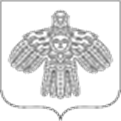 Российская ФедерацияРеспублика Коми ФИНАНСОВОЕ УПРАВЛЕНИЕ АДМИНИСТРАЦИИ МУНИЦИПАЛЬНОГО ОБРАЗОВАНИЯ ГОРОДСКОГО ОКРУГА «УХТА»Российская ФедерацияРеспублика Коми ФИНАНСОВОЕ УПРАВЛЕНИЕ АДМИНИСТРАЦИИ МУНИЦИПАЛЬНОГО ОБРАЗОВАНИЯ ГОРОДСКОГО ОКРУГА «УХТА»Россия ФедерацияКоми Республика«УХТА» КАР КЫТШЫНМУНИЦИПАЛЬНÖЙ ЮКÖНЛÖНАДМИНИСТРАЦИЯСА СЬÖМ ОВМÖСÖН ВЕСЬКÖДЛАНİНРоссия ФедерацияКоми Республика«УХТА» КАР КЫТШЫНМУНИЦИПАЛЬНÖЙ ЮКÖНЛÖНАДМИНИСТРАЦИЯСА СЬÖМ ОВМÖСÖН ВЕСЬКÖДЛАНİНРоссия ФедерацияКоми Республика«УХТА» КАР КЫТШЫНМУНИЦИПАЛЬНÖЙ ЮКÖНЛÖНАДМИНИСТРАЦИЯСА СЬÖМ ОВМÖСÖН ВЕСЬКÖДЛАНİНРоссия ФедерацияКоми Республика«УХТА» КАР КЫТШЫНМУНИЦИПАЛЬНÖЙ ЮКÖНЛÖНАДМИНИСТРАЦИЯСА СЬÖМ ОВМÖСÖН ВЕСЬКÖДЛАНİН   ПРИКАЗ   ПРИКАЗ   ПРИКАЗ   ПРИКАЗ   ПРИКАЗ   ПРИКАЗ   ПРИКАЗ       06.06.2022       06.06.2022№№       141г.Ухта,  Республика Комиг.Ухта,  Республика КомиО внесении изменений в приказ Финансового управления администрации МОГО «Ухта» от 29.12.2021 № 292 «Об утверждении плана контрольно-ревизионной работы Финансового управления администрации МОГО «Ухта» на 2022 год»Начальник Финансового управления администрации МОГО «Ухта»Г. В. Крайн№ п/пТема контрольного мероприятияОбъект контроля Сроки проведения контрольного мероприятияПроверяемый периодОтветственный исполнитель1234561.Ревизия финансово-хозяйственной деятельности (выездная)Муниципальное автономное учреждение «Городской Дворец культуры» МОГО «Ухта»1 квартал01.01.2020-31.12.2021Отдел финансово-бюджетного надзора2.Проверка соблюдения законодательства Российской Федерации и иных правовых актов о контрактной системе в сфере закупок товаров, работ, услуг для обеспечения муниципальных нужд в отношении закупок на текущий и капитальный ремонт за счет средств субсидии на иные цели  (выездная) Муниципальные образовательные учреждения:- Муниципальное дошкольное образовательное учреждение
«Детский сад №103 комбинированного вида»;- Муниципальное общеобразовательное учреждение «Средняя общеобразовательная школа № 7»;- Муниципальное общеобразовательное учреждение «Средняя общеобразовательная школа № 10»;- Муниципальное общеобразовательное учреждение «Средняя общеобразовательная школа № 19»2 квартал01.01.2020-31.12.2021Отдел финансово-бюджетного надзора3.Ревизия финансово-хозяйственной деятельности (выездная)Муниципальное дошкольное образовательное учреждения «Детский сад № 50 компенсирующего вида»3 квартал01.01.2020-31.12.2021Отдел финансово-бюджетного надзора4.Ревизия финансово-хозяйственной деятельности (выездная)Муниципальное автономное общеобразовательное учреждение «Ухтинский технический лицей им. Г.В. Рассохина»3 квартал01.01.2020-31.12.2021Отдел финансово-бюджетного надзора5.Проверка финансово-хозяйственной деятельности объекта контроля (Применение положений СГС «Запасы» в бухгалтерском учете и отражение информации в бюджетной отчетности) (камеральная)Муниципальное учреждение «Управление физической культуры и спорта» администрации муниципального образования городского округа «Ухта»1 квартал01.01.2020-31.12.2021Отдел бухгалтерского учета и отчетности